GIC System Model Procedure Manual	ERCOT Public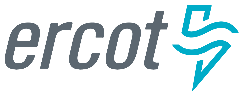 GIC System Model Procedure ManualVersion ERCOT	June 9, 20161Document RevisionsContents 1. Purpose.............................................................................................................................. 4 2. Definitions and Acronyms................................................................................................... 4 3. Data Requirements for GIC System Model ......................................................................  5 3.1. General................................................................................................................. 5 3.1.1. Software ................................................................................................. 5  3.1.2. GIC System Model................................................................................ 5 3.2. Substation Data.................................................................................................... 6 3.3. Transformer Data Including Generator Step-Up (GSU)....................................... 7 3.4. Bus Fixed Shunt (Shunt Reactor) Data.............................................................. 11 3.5. Transmission Line Models............................................................. ....................12 3.6. User Earth Model Data....................................................................................... 124. Modeling Refinements.......................................................................................................14 4.1. Maintenance of GIC System Model (IMM, Workbook and EPPRE) .................. 14 Appendix A – Station Number Range.................................................................................. 15 Appendix B – Data Entry Templates.................................................................................... 17DRAFT Planning Geomagnetic Disturbance Task Force (PGDTF) Procedure Manual                                    ERCOT PublicPurposeThe purpose of the GIC System Model Procedure Manual is to facilitate and guide the development and maintenance of the Geomagnetically Induced Current (GIC) system model which will be used by ERCOT to calculate per phase GICs and Mvar losses for each modeled transformer.On a periodic basis, the Planning Geomagnetic Disturbance Task Force (PGDTF) will review this manual for needed updates. Any member of the PGDTF can submit proposed changes. The PGDTF will strive to develop consensus on the proposed changes. If consensus cannot be achieved, alternative proposed changes will be developed with an explanation of the alternatives and will be provided to the Reliability and Operations Subcommittee (ROS) for its consideration. A red-lined version and a final version will be provided to the ROS for its review and approval.Definitions and AcronymsIn the event of a conflict between any definitions or acronyms included in this manual and any definitions or acronyms established in the ERCOT Protocols, the definitions and acronyms established in the ERCOT Protocols take precedence.DefinitionsGMD   	Geomagnetic Disturbance (GMD) is a geomagnetic storm caused by Coronal Mass Ejection (CME), which are associated with enormous changes and disturbances in the coronal magnetic field of the Sun. If CMEs contact the Earth, they create a disruption in the Earth’s magnetic field. GMDs have the potential to impact the power grid. This is due to GMD-related changes in the Earth’s magnetic field inducing quasi-dc electric fields in the earth (with frequencies usually  much below 1 Hz) with the electric field’s magnitude and direction GMD event dependent. These electric fields in-turn cause Geomagnetically Induced Currents (GICs) in the high voltage grid. These quasi-dc currents can then cause half cycle saturation in the power transformers, resulting in increased transformer reactive power losses.IDEV	A script file recognized by the PSS®E application used for transporting and applying network model changes in PSS®E.AcronymsERCOT 	4June 9, 2016dc	Direct CurrentEPPRE	ERCOT-prescribed process applicable to Resource Entities that defines the method of data submittal for Resource Entities.IMM	Information Model ManagerPAR	Phase Angle RegulatorPGDTF	Planning Geomagnetic Task Force USGS	United States Geological SurveyData Requirements for GIC System ModelGeneralSoftwarePSS®E will be used by ERCOT to build the GIC system models. Models will not be created in any other format by ERCOT. The PSS®E version used will follow the version used by the Steady State Working Group with the exception of using PSS®E 34 for initial model build.GIC System Model – GeneralERCOT shall provide a workbook to TSPs for the submission of data for the GIC system model. TSPs shall provide the GIC system model data to ERCOT using the provided workbook as shown in Appendix B by the schedule published by the PGDTF.For the 200 kV system and above, actual data should be used for the GIC system model. Typical data based upon actual data can be used if actual data is not available.For the 69 kV and 138 kV systems, actual data be used for the GIC system model to the extent possible. Typical data based upon actual data can be used if actual data is not available. Default data as specified by this Procedure Manual can be used if actual or typical data is not reasonably available.The PGDTF will select the latest update to the SSWG base cases, updated if required to reflect known and significant changes, to be used as the starting base cases for the GIC system model as listed below.The System Peak case will be represented by the SSWG three year out Summer Peak case.The Off-peak case will be represented by the three year out SSWG MIN case.Series capacitors are used in the bulk power system to re-direct power flow and improve system stability. Series capacitors present very high impedance to the flow of GIC. NERC has recommended two modeling methods in their GIC application guide: model the series capacitor with a very large resistance such as 1 megohm (MΩ); or remove the line segment representing the series capacitor from the model completely.  In the ERCOT GIC system model, the PGDTF has decided to use the 1 MΩ method for all series capacitors.Substation DataThe format for the Substation Data record is shown in Appendix B. This Substation Data record will be provided by the facility owner.Transformer Data Including Generator Step-Up (GSU)The format for the Transformer Data is shown in Appendix B.Transformer specified by buses BUSI, BUSJ, BUSK and CKT exist in data. Also the winding bus order must be same as in Bus Fixed Shunt (Shunt Reactor) DataThe format for the Bus Fixed Shunt Reactor Data is shown in Appendix B.Only in-service bus fixed shunt reactors connected to transmission level substation buses are modeled in GIC dc network. Shunt reactors connected to an autotransformer tertiary winding are magnetically de-coupled from the GIC flow occurring in the transmission system, and should be excluded. All reactor bank data must be submitted in fixed shunt format.will provide this value through the workbook.Transmission Line ModelsThe format for Branch Data (v34) is shown in Appendix B. Using PSS®E’s conversion of branch resistances from SSWG base case to dc resistances for the GIC system model is acceptable.User Earth Model DataThe USGS Earth Model entered in the Substation Data tab generally should be used and no entry is required in this tab. If the USGS Earth Model is not desired, then a new user Earth Model can be created using this tab and entered on the Substation Data tab.A total of up to 50 user earth models are allowed. Also, each earth model may have up to 25 layers. Use as many records needed to specify the data.  The thickness ofthe last layer is infinity.	This is specified as any value less than 0.0 (=-999.0 for example). The thickness value less than 0.0 is also used as end of earth model data.The format for Earth Model Data (v34) is shown in Appendix B.The thickness of the last layer is infinity. This is specified as any value less than 0 (= -999.0 for example).Model RefinementsMaintenance of GIC System Model (IMM, Workbook and EPPRE)The input data from REs is submitted to ERCOT through the EPPRE which will be stored and maintained in NMMS (IMM). The input data from TSPs is submitted to ERCOT using the designated workbook shown in Appendix B provided by ERCOT. Based on the PGDTF selected SSWG base cases and the input data from REs and TSPs, ERCOT, in conjunction with the PGDTF, will develop new GIC system models. ERCOT will deliver the new GIC system models including the *.sav and *.GIC files to all TSPs by posting them on the ERCOT MIS Certified Transmission Service Provider Information page. TSPs will review the GIC system models, and may submit any modifications in the approved format (PSS®E) to ERCOT if necessary. ERCOT is responsible for the maintenance of GIC system models and GIC input files, and will deliver the change files (*.idv) to all TSPs through email and by posting them on the ERCOT MIS Secure Area.Appendix A - Station Number RangeAppendix B – Data Entry TemplatesSUBSTATION DATA ENTRY TEMPLATETRANSFORMER DATA ENTRY TEMPLATEFIXED SHUNT DATA ENTRY TEMPLATEBRANCH DATA ENTRY TEMPLATEEARTH MODEL DATA ENTRY TEMPLATEDateVersionDescriptionAuthor(s)06/09/2016Version 1PGDTFFieldDescriptionSourceSubstationStation Number – A unique station numbering system separate but similar to the bus numbering system.TSPs will model station/bus relationship for their facilities in accordance withAppendix A.ERCOT will model station/bus relationship for Resource Entity (RE) facilities in accordance with Appendix A.List of BusesComma separated list of Bus Numbers that belong in this station.TSPs will model station/bus relationship for their facilities in accordance withAppendix A.ERCOT will model station/bus relationship for RE facilities in accordance with Appendix A.NAMEStation Name.TSPs will provide long or short name for their stations.LATITUDEStation Latitude in degrees.TSPs will provide this data for their stations.LONGITUDEStation Longitude in degrees.TSPs will provide this data for their stations.RGSubstation dc grounding resistance (ohms) for stationswith high side wye grounded transformers and shunt reactors..TSPs will provide this data for their stations.EARTH MODELName of the Earth ModelEARTH MODEL is USGS standard earthFieldDescriptionSourceBUSIThe bus number of the bus to which Winding 1 is connected. It must be same Winding 1 bus for the same transformer data. No default allowed.This number comes from SSWG base case.BUSJThe bus number of the bus to which Winding 2 is connected. It must be same Winding 2 bus for the same transformer . No default allowed.This number comes from SSWG base case.BUSKThe bus number of the bus to which Winding3 is connected. It must be same Winding 3 bus for the same transformer No default allowed.This number comes from SSWG base case.CKTOne- or two-character non-blank alphanumeric circuit identifierThis comes from SSWG base case.WRIdc resistance of Winding 1 in ohms/phase. WRI = 0.0 by default. When WRI is not specified, resistance is used to determine WRI.REs will provide thisvalue through EPPRE, and TSPs will provide this value through the workbook.WRJdc resistance of Winding 2 in ohms/phase. WRJ = 0.0 by default. When WRJ is not specified, resistance is used to determine WRJ.REs will provide this value through EPPRE, and TSPs will providethis value through theworkbook.WRKdc resistance of Winding 3 in ohms/phase. WRK = 0.0 by default. When WRK is not specified, resistance is used to determine WRK.REs will provide this value through EPPRE, and TSPs will provide this value through theworkbook.GICBDIGIC blocking device in neutral of Winding 1.= 0, no GIC blocking device present= 1, GIC blocking device presentFor an autotransformer, if either GICBDI=1 or GICBDJ=1, thatautotransformer is treated as it has GIC blocking device present.GICBDI = 0 by default.REs will provide this value through EPPRE, and TSPs will provide this value through the workbook.GICBDJGIC blocking device in neutral of Winding 2.= 0, no GIC blocking device present= 1, GIC blocking device presentFor an autotransformer, if either GICBDI=1 or GICBDJ=1, thatautotransformer is treated as it has GIC blocking device present.GICBDJ = 0 by default.REs will provide this value through EPPRE, and TSPs will provide this value through the workbook.GICBDKGIC blocking device in neutral of Winding 3.= 0, no GIC blocking device present= 1, GIC blocking device present GICBDK = 0 for two winding transformers GICBDK = 0 by default.REs will provide this value through EPPRE, and TSPs will provide this value through the workbook.VECGRPAlphanumeric identifier specifying vectorgroup based on transformerwinding connections and phase angles. VECGRP is 12 blanks by default.If vector group is specified in that data will be usedand it is not needed to be specified here. As far as GIC calculationsare concerned, winding grounding connection information is used; its clock angles are not used.Specify VECGRP considering the winding order I, J, K defined on this record.For autotransformers, bus with lower base bus voltage is treated ascommon winding bus.For three winding autotransformers, windings on bus I and bus J form autotransformer.Winding connection designationsREs will provide this value through EPPRE, and TSPs will provide this value through the workbook.First Symbol: for High Voltage: Always capital letters. D=Delta, Y=Wye, Z=Interconnected star, N=NeutralSecond Symbol: for Low voltage: Always Small letters. d=Delta, y=wye, z=Interconnected star, n=Neutral.Third Symbol: Phase displacement expressed as the clock hour number (1,6,11)0 =0° that the LV phasor is in phase with the HV phasor1 =30° lagging (LV lags HV with 30°) because rotation is anti-clockwise.11 = 330° lagging or 30° leading (LV leads HV with 30°)5 = 150° lagging (LV lags HV with 150°)6 = 180° lagging (LV lags HV with 180°)Steps for finding vector group in PSS®E:Open PSS®E.Open a case.Select Branch tab and then select “2- Winding” or “3-Winding tab”.Right Click on the transformer that you would like to add vector group to.Select “Network Data Record” from pop-up.Click the “…” button next to the Vector Group blank.Fill in transformer data in the pop-up screen and click “OK”.PSS®E will fill in the vector group blank with correct notation.CORENumber of cores in transformer core design. This information is used to calculate transformer reactive power loss from GIC flowing its winding.= -1 for three phase shell form= 0 for unknown core designREs will provide this value through EPPRE, and TSPs will provide this value through the workbook.= 1 for single core design= 3 for three phase 3-legged core form= 5 for three phase 5-legged core form CORE = 0 by defaultKFACTORA factor to calculate transformer reactiveREs will provide thisKFACTORpower loss from GIC flowing in its windingREs will provide thisKFACTOR(Mvar/Ampere). KFACTOR = 0.0 by default.REs will provide thisKFACTORKFACTOR is obtained from theREs will provide thisKFACTORmanufacturer of the transformer.  If theREs will provide thisKFACTORmanufacturer transformer KFACTOR is notREs will provide thisKFACTORavailable, the default KFACTOR = 0.0 isREs will provide thisKFACTORspecified.REs will provide thisKFACTORIf KFACTOR = 0.0, then the belowREs will provide thisKFACTORKFACTORS are used by the program:REs will provide thisKFACTORFor known transformer core designs theREs will provide thisKFACTORfollowing KFACTORs are used by theREs will provide thisKFACTORprogram:value through EPPRE,KFACTORThree Phase Shell Form – 0.3300and TSPs will provideKFACTORSingle Phase (Separate Cores) – 1.1800this value through theKFACTORThree Phase 3-Legged – 0.2900workbook.KFACTORThree Phase 5-Legged – 0.6600workbook.KFACTORThree Phase 7-Legged – 0.6600workbook.KFACTORFor unknown core designs:workbook.KFACTORWindings Highest Voltageworkbook.KFACTORKFACTORworkbook.KFACTORUnknown core,  <= 200 kVworkbook.KFACTOR0.6workbook.KFACTORUnknown core, > 200 kV and <= 400 kVworkbook.KFACTOR0.6workbook.KFACTORUnknown core, > 400 kVworkbook.KFACTOR1.1workbook.GRDRIWinding 1 grounding dc resistance in ohms. GRDRI = 0.0 by default (no grounding resistance).REs will provide thisvalue through EPPRE, and TSPs will provide this value through the workbook.GRDRJWinding 2 grounding dc resistance in ohms.REs will provide thisGRDRJ = 0.0 by default (no grounding resistance).value through EPPRE, and TSPs will provide this value through the workbook.GRDRKWinding 3 grounding dc resistance in ohms. GRDRK = 0.0 by default (no grounding resistance).REs will provide thisvalue through EPPRE, and TSPs will provide this value through the workbook.TMODELTransformer Model in GIC dc Network= 0, two and three winding and autotransformer model as defined by its vector group= 1, Transformer as T model in dc network. TMODEL = 0 by default.TMODEL = 1 only for Phase Angle Regulator (PAR) connections where series winding has split tap which is represented as T model in GIC calculation dc network.REs will provide this value through EPPRE, and TSPs will provide this value through the workbook.FieldDescriptionSourceBUSBus number of the bus to which shunt reactor isconnected. It must be present in data. No default allowed.This number comes from SSWG base case.IDOne- or two-character non-blank alphanumeric shunt reactor identifierThis value comes from SSWG base case.RFXSHdc resistance in ohms/phase. It must be > 0. No default allowed. Bus shunt reactor records with R=0 will be ignored.REs will provide this value through EPPRE, and TSPs will provide this value through the workbook.RGRDFXSHGrounding dc resistance in ohms. RG = 0.0 by default (no grounding resistance)REs will provide thisvalue through EPPRE, and TSPsFieldDescriptionSourceBUSIBranch from bus number. No default allowed.This number comes from SSWG base case.BUSJBranch to bus number. No default allowed.This number comes from SSWG base case.CKTOne- or two-character non-blank alphanumeric branch circuit identifierThis value comes from SSWG base case.RBRNBranch dc resistance in ohms/phase. RBRN = 0.0 by default. When RBRN is not specified or RBRN=0.0, branch resistance is used as is.  As stated in above, in the ERCOT GIC system model, use the 1 megaohm method for all series capacitors (RBRN = 1,000,000).REs will provide this value if available through EPPRE, and TSPs will provide this value if availablethrough the workbook.INDVPReal part of total branch GMD induced electric field in volts.REs will provide this value if available through EPPRE, and TSPs will provide this value if availablethrough the workbook.INDVQImaginary part of total branch GMD induced electric field in volts.REs will provide this value if available through EPPRE, and TSPs will provide this value if availablethrough the workbook.FieldDescriptionSourceNAMENAME may be up to 12 characters. This name should be different than the Standard US and Canada Earth Models. No default allowed.REs willprovide this value through EPPRE, and TSPs will provide this value through the workbook.BETA FACTEREarth Model scaling factor used when calculating branch induced electric field for Benchmark GMD event.  BETAFTR=1 by defaultREs willprovide this value through EPPRE, and TSPs will provide this value through the workbook.DESCRIPTIONDescription of the earth model. NAME maybe up to 72 characters. This is for information purpose only. DESC = “ by defaultREs willprovide this value through EPPRE, and TSPs will provide this value through the workbook.RESISTIVITY LAYER 1Layer 1 Resistivity in ohm-m. No default allowed.REs willprovide this value through EPPRE, and TSPs will provide this value through the workbook.THICKNESS LAYER 1Layer 1 Thickness in km. No default allowed.REs willprovide this value through EPPRE, and TSPs will provide this value through the workbook.RESISTIVITY LAYER nNth Layer Resistivity in ohm-m. No default allowed. Up to 25 layers are allowed.  Repeat for multiple layers.REs willprovide this value through EPPRE, and TSPs will provide this value through the workbook.THICKNESS LAYER nNth Layer Thickness in km.  No default allowed.  Up to 25 layers are allowed.  Repeat for multiple layers.REs willprovide this value through EPPRE, and TSPs will provide this value through the workbook.STATIONRANGETSPACRONYMMODELINGENTITYPSS®EAREA NO1 - 799BRAZOS ELECTRIC POWER COOP.TBRECTBREC1133000 - 36999BRAZOS ELECTRIC POWER COOP.TBRECTBREC1132050 - 32999BRYAN, CITY OFTBTUTBTU22900 - 934DENTON MUNICIPAL UTILITIES,CITY OFTDMETDME19800 - 899GARLAND, CITY OFTGARTGAR20935 - 955GREENVILLE ELECTRIC UTILITYSYSTEMTGEUSTGEUS21956 - 999TEXAS MUNICIPAL POWER AGENCYTTMPATTMPA129500 - 9699TEXAS MUNICIPAL POWER AGENCYTTMPATTMPA121000 - 4999ONCORTONCORTONCOR110000 - 31999ONCORTONCORTONCOR132000 - 32049COLLEGE STATION, CITY OFTCOLGSTCOLGS2337000 - 39999TEXAS NEW MEXICO POWER CO.TTNMPTTNMP1740000 - 49999CENTERPOINTTCNPETCNPE45000 - 5499CPS ENERGYTCPSETCPSE550000 - 54999CPS ENERGYTCPSETCPSE55500 - 5899SOUTH TEXAS ELECTRIC COOPTSTECTSTEC1355000 - 58999SOUTH TEXAS ELECTRIC COOPTSTECTSTEC135910 - 5919SOUTH TEXAS POWER PLANTTCNPETCNPE107000 – 789970000 - 78999LCRA TRANSMISSION SERVICESCORPORATION (TSC)TLCRATLCRA7In  TLCRABANDERA ELECTRIC COOPTBDECTLCRAIn  TLCRABLUEBONNET ELECTRIC COOPTBBECTLCRAIn  TLCRACENTRAL TEXAS ELECTRIC COOPTCTECTLCRAIn  TLCRAGUADALUPE VALLEY ELECTRICCOOPTGVECTLCRAIn  TLCRANEW BRAUNFELS UTILITIESTNBRUTTLCRAIn  TLCRAPEDERNALES ELECTRIC COOPTPDEC0TLCRAIn  TLCRASAN BERNARD ELECTRIC COOPTSBECTLCRA79000-79499CROSS TEXAS TRANSMISSIONTCROSTCROS308000 – 899980000 - 89999AMERICAN ELECTRIC POWER - TCCTAEPTCTAEPTC879500-79699SHARYLANDTSLND1TSLND1189000 – 939990000 - 93999AUSTIN ENERGYTAENTAEN95920 - 5929EAST HIGH VOLTAGE DC TIETAEPTC165930 - 5989PUBLIC UTILITY BOARD OF BROWNSVILLETBPUBTBPUB1559300 - 59899PUBLIC UTILITY BOARD OF BROWNSVILLETBPUBTBPUB1559900 - 59999WIND ENERGY TRANSMISSIONTEXASWETTWETT296000 - 6699AMERICAN ELECTRIC POWER- TNCTAEPTNTAEPTN660000 - 67999AMERICAN ELECTRIC POWER- TNCTAEPTNTAEPTN669000 - 69999AMERICAN ELECTRIC POWER- TNCTAEPTNTAEPTN6In TAEPTNCOLEMAN COUNTY ELECTRICCOOPTCOLMNTGSEC25In TAEPTNCONCHO VALLEY ELECTRIC COOPTCVEC2TGSEC25In TAEPTNRIO GRANDE ELECTRIC COOPTRGEC1AEPTNIn TAEPTNSOUTHWEST TEXAS ELECTRICCOOPTSWEC1TGSEC25In TAEPTNTAYLOR ELECTRIC COOP.TECXTGSEC256096 - 6096NORTH HIGH VOLTAGE DCAEPTN14STATION RANGETSPACRONYMMODELING ENTITYPSS®E AREA NO6700 - 6749TEX-LA ELECTRIC COOPXTEXLATEXLATSP36800 - 6949RAYBURN COUNTRY ELECTRICCOOPTRAYBNTRAYBN2In TRAYBNGRAYSON COUNTY ELECTRICCOOPTGECTRAYBN2In TRAYBNLAMAR ELECTRIC COOPTLAHOUTRAYBN2In TRAYBNFARMERS ELECTRIC COOPTFECETRAYBN2In TRAYBNTRINITY VALLEY ELECTRIC COOPTTRINYTRAYBN2In TRAYBNFANNIN COUNTY ELECTRICCOOPERATIVETFCECTRAYBN2N/AGOLDENSPREAD ELECTRIC COOPTGSECTGSEC25IN TAEPTNLIGHTHOUSE ELECTRIC COOPTLHECTGSEC2568000 - 68999LONE STAR TRANSMISSIONTLSTRTLSTR279400-9450LYNTEGAR ELECTRIC COOPTLYECTGSEC259451-9470TAYLOR ELECTRIC COOPTTAYLECTGSEC259471-9490BIG COUNTRY ELECTRIC COOPTBCEC1TGSEC259491-9499CITY OF GOLDSMITHTGOLDSTGOLDS269700 – 9999ERCOTTERCOTTERCOT900 - 99994000 – 99999ERCOTTERCOTTERCOT900 - 999100000 -199999ERCOTTERCOTTERCOT900 - 999In TAEPTCRIO GRANDE ELECTRIC COOPTRGEC2TRGEC2600-601BRIDGEPORT ELECTRICTBRIDGTBTUSubstation Data and Bus GroupsSubstation Data and Bus GroupsSubstation Data and Bus GroupsNotes(1) Edit/Change data items Name, Latitude, Longitude, Rg and Comment.(1) Edit/Change data items Name, Latitude, Longitude, Rg and Comment.(1) Edit/Change data items Name, Latitude, Longitude, Rg and Comment.(1) Edit/Change data items Name, Latitude, Longitude, Rg and Comment.(1) Edit/Change data items Name, Latitude, Longitude, Rg and Comment.(2) Edit/Specify only known data item values.(2) Edit/Specify only known data item values.(2) Edit/Specify only known data item values.(2) Edit/Specify only known data item values.(3) For data items with allowed default value, blank (not specified) value will be asigned as default value in PSSE GIC module.(3) For data items with allowed default value, blank (not specified) value will be asigned as default value in PSSE GIC module.(3) For data items with allowed default value, blank (not specified) value will be asigned as default value in PSSE GIC module.(3) For data items with allowed default value, blank (not specified) value will be asigned as default value in PSSE GIC module.(3) For data items with allowed default value, blank (not specified) value will be asigned as default value in PSSE GIC module.(3) For data items with allowed default value, blank (not specified) value will be asigned as default value in PSSE GIC module.(3) For data items with allowed default value, blank (not specified) value will be asigned as default value in PSSE GIC module.(3) For data items with allowed default value, blank (not specified) value will be asigned as default value in PSSE GIC module.(3) For data items with allowed default value, blank (not specified) value will be asigned as default value in PSSE GIC module.(4) Do NOT change format of the worksheet.(4) Do NOT change format of the worksheet.(4) Do NOT change format of the worksheet.(4) Do NOT change format of the worksheet.No defaultNo defaultNo default0.1No default<--- Default ValuesSubstationList of BusesNameLatitude (deg)Longitude(deg)Rg(ohm)Earth ModelComment11, 223, 435, 2046, 7, 8512, 13, 14615, 16717, 18, 19811Transformer DataTransformer DataNotes(1) Edit/Change data items WRI, WRJ, WRK, CKT, GICBDI, GICBDJ, GICBDK, VECGRP, CORE, KFACTOR, GRDRI, GRDRJ, GRDRK, TMODEL and Comment.(1) Edit/Change data items WRI, WRJ, WRK, CKT, GICBDI, GICBDJ, GICBDK, VECGRP, CORE, KFACTOR, GRDRI, GRDRJ, GRDRK, TMODEL and Comment.(1) Edit/Change data items WRI, WRJ, WRK, CKT, GICBDI, GICBDJ, GICBDK, VECGRP, CORE, KFACTOR, GRDRI, GRDRJ, GRDRK, TMODEL and Comment.(1) Edit/Change data items WRI, WRJ, WRK, CKT, GICBDI, GICBDJ, GICBDK, VECGRP, CORE, KFACTOR, GRDRI, GRDRJ, GRDRK, TMODEL and Comment.(1) Edit/Change data items WRI, WRJ, WRK, CKT, GICBDI, GICBDJ, GICBDK, VECGRP, CORE, KFACTOR, GRDRI, GRDRJ, GRDRK, TMODEL and Comment.(1) Edit/Change data items WRI, WRJ, WRK, CKT, GICBDI, GICBDJ, GICBDK, VECGRP, CORE, KFACTOR, GRDRI, GRDRJ, GRDRK, TMODEL and Comment.(1) Edit/Change data items WRI, WRJ, WRK, CKT, GICBDI, GICBDJ, GICBDK, VECGRP, CORE, KFACTOR, GRDRI, GRDRJ, GRDRK, TMODEL and Comment.(1) Edit/Change data items WRI, WRJ, WRK, CKT, GICBDI, GICBDJ, GICBDK, VECGRP, CORE, KFACTOR, GRDRI, GRDRJ, GRDRK, TMODEL and Comment.(1) Edit/Change data items WRI, WRJ, WRK, CKT, GICBDI, GICBDJ, GICBDK, VECGRP, CORE, KFACTOR, GRDRI, GRDRJ, GRDRK, TMODEL and Comment.(1) Edit/Change data items WRI, WRJ, WRK, CKT, GICBDI, GICBDJ, GICBDK, VECGRP, CORE, KFACTOR, GRDRI, GRDRJ, GRDRK, TMODEL and Comment.(1) Edit/Change data items WRI, WRJ, WRK, CKT, GICBDI, GICBDJ, GICBDK, VECGRP, CORE, KFACTOR, GRDRI, GRDRJ, GRDRK, TMODEL and Comment.(1) Edit/Change data items WRI, WRJ, WRK, CKT, GICBDI, GICBDJ, GICBDK, VECGRP, CORE, KFACTOR, GRDRI, GRDRJ, GRDRK, TMODEL and Comment.(2) Edit/Specify only known data item values.(2) Edit/Specify only known data item values.(2) Edit/Specify only known data item values.(2) Edit/Specify only known data item values.(3) When wri, wrj and wrk are not specified, they are calculated from transformer AC resistance values in (3) When wri, wrj and wrk are not specified, they are calculated from transformer AC resistance values in (3) When wri, wrj and wrk are not specified, they are calculated from transformer AC resistance values in (3) When wri, wrj and wrk are not specified, they are calculated from transformer AC resistance values in (3) When wri, wrj and wrk are not specified, they are calculated from transformer AC resistance values in (3) When wri, wrj and wrk are not specified, they are calculated from transformer AC resistance values in (3) When wri, wrj and wrk are not specified, they are calculated from transformer AC resistance values in (3) When wri, wrj and wrk are not specified, they are calculated from transformer AC resistance values in (3) When wri, wrj and wrk are not specified, they are calculated from transformer AC resistance values in (3) When wri, wrj and wrk are not specified, they are calculated from transformer AC resistance values in (4) For data items with allowed default value, blank (not specified) value will be asigned as default value in PSSE GIC module.(4) For data items with allowed default value, blank (not specified) value will be asigned as default value in PSSE GIC module.(4) For data items with allowed default value, blank (not specified) value will be asigned as default value in PSSE GIC module.(4) For data items with allowed default value, blank (not specified) value will be asigned as default value in PSSE GIC module.(4) For data items with allowed default value, blank (not specified) value will be asigned as default value in PSSE GIC module.(4) For data items with allowed default value, blank (not specified) value will be asigned as default value in PSSE GIC module.(4) For data items with allowed default value, blank (not specified) value will be asigned as default value in PSSE GIC module.(4) For data items with allowed default value, blank (not specified) value will be asigned as default value in PSSE GIC module.(4) For data items with allowed default value, blank (not specified) value will be asigned as default value in PSSE GIC module.(4) For data items with allowed default value, blank (not specified) value will be asigned as default value in PSSE GIC module.(5) Do NOT change format of the worksheet.(5) Do NOT change format of the worksheet.(5) Do NOT change format of the worksheet.(5) Do NOT change format of the worksheet.from Racfrom Racfrom Rac000No default000000<--- Default Values<--- Default ValuesBUSIBUSJBUSKCKTWRI (ohm/ph)WRJ (ohm/ph)WRK (ohm/ph)GICBDIGICBDJGICBDKVECGRPCOREKFACTORGRDRI (ohm)GRDRJ (ohm)GRDRK (ohm)TMODELComment2101YNd1T14301YNyn0T24302YNa0T124303YNyn0T134304YNa0T1452001YNyn0T852002YNyn0T96701YNd1T66801YNd1T7121301YNd1T10121401YNd1T11161501YNa0T5151602YNa0T15171801YNd1T3171901YNd1T4Bus Fixed Shunt DataBus Fixed Shunt DataNotes(1) Edit/Change data items BUS, ID, RFXSH, RGRDFXSH and Comment.(1) Edit/Change data items BUS, ID, RFXSH, RGRDFXSH and Comment.(1) Edit/Change data items BUS, ID, RFXSH, RGRDFXSH and Comment.(1) Edit/Change data items BUS, ID, RFXSH, RGRDFXSH and Comment.(2) Edit/Specify only known data item values.(2) Edit/Specify only known data item values.(2) Edit/Specify only known data item values.(3) No default fixed shunts considered. Specify needed in-service fixed shunts.(3) No default fixed shunts considered. Specify needed in-service fixed shunts.(3) No default fixed shunts considered. Specify needed in-service fixed shunts.(3) No default fixed shunts considered. Specify needed in-service fixed shunts.(3) No default fixed shunts considered. Specify needed in-service fixed shunts.(4) Do NOT change format of the worksheet.(4) Do NOT change format of the worksheet.(4) Do NOT change format of the worksheet.No default0<--- Default ValuesBUSIDRFXSH (ohm/ph)RGRDFXSH (ohm)CommentBranch DataBranch DataNotes(1) Edit/Change data items BUSI, BUSJ, CKT, RBRN, INDUCEDV and Comment.(1) Edit/Change data items BUSI, BUSJ, CKT, RBRN, INDUCEDV and Comment.(1) Edit/Change data items BUSI, BUSJ, CKT, RBRN, INDUCEDV and Comment.(1) Edit/Change data items BUSI, BUSJ, CKT, RBRN, INDUCEDV and Comment.(1) Edit/Change data items BUSI, BUSJ, CKT, RBRN, INDUCEDV and Comment.(2) Edit/Specify only known data item values.(2) Edit/Specify only known data item values.(2) Edit/Specify only known data item values.(2) Edit/Specify only known data item values.(3) When RBRN is not specified, branch AC resistance from is used.(3) When RBRN is not specified, branch AC resistance from is used.(3) When RBRN is not specified, branch AC resistance from is used.(3) When RBRN is not specified, branch AC resistance from is used.(3) When RBRN is not specified, branch AC resistance from is used.(3) When RBRN is not specified, branch AC resistance from is used.(4) Branch GMD Induced Electric Field, INDUCEDV = INDVP + j INDVQ.(4) Branch GMD Induced Electric Field, INDUCEDV = INDVP + j INDVQ.(4) Branch GMD Induced Electric Field, INDUCEDV = INDVP + j INDVQ.(4) Branch GMD Induced Electric Field, INDUCEDV = INDVP + j INDVQ.(4) Branch GMD Induced Electric Field, INDUCEDV = INDVP + j INDVQ.(5) When INDUCEDV is not specified, GIC activity calculates it according to GMD event specified.(5) When INDUCEDV is not specified, GIC activity calculates it according to GMD event specified.(5) When INDUCEDV is not specified, GIC activity calculates it according to GMD event specified.(5) When INDUCEDV is not specified, GIC activity calculates it according to GMD event specified.(5) When INDUCEDV is not specified, GIC activity calculates it according to GMD event specified.(5) When INDUCEDV is not specified, GIC activity calculates it according to GMD event specified.(5) When INDUCEDV is not specified, GIC activity calculates it according to GMD event specified.(6) When INDUCEDV is specified, it is used as GMD induced electric field on that branch.(6) When INDUCEDV is specified, it is used as GMD induced electric field on that branch.(6) When INDUCEDV is specified, it is used as GMD induced electric field on that branch.(6) When INDUCEDV is specified, it is used as GMD induced electric field on that branch.(6) When INDUCEDV is specified, it is used as GMD induced electric field on that branch.(6) When INDUCEDV is specified, it is used as GMD induced electric field on that branch.(6) When INDUCEDV is specified, it is used as GMD induced electric field on that branch.(7) When INDVP=INDVQ=0.0, that branch is treated as underground cable, part of DC network but does not have GMD induced electric field.(7) When INDVP=INDVQ=0.0, that branch is treated as underground cable, part of DC network but does not have GMD induced electric field.(7) When INDVP=INDVQ=0.0, that branch is treated as underground cable, part of DC network but does not have GMD induced electric field.(7) When INDVP=INDVQ=0.0, that branch is treated as underground cable, part of DC network but does not have GMD induced electric field.(7) When INDVP=INDVQ=0.0, that branch is treated as underground cable, part of DC network but does not have GMD induced electric field.(7) When INDVP=INDVQ=0.0, that branch is treated as underground cable, part of DC network but does not have GMD induced electric field.(7) When INDVP=INDVQ=0.0, that branch is treated as underground cable, part of DC network but does not have GMD induced electric field.(7) When INDVP=INDVQ=0.0, that branch is treated as underground cable, part of DC network but does not have GMD induced electric field.(7) When INDVP=INDVQ=0.0, that branch is treated as underground cable, part of DC network but does not have GMD induced electric field.(7) When INDVP=INDVQ=0.0, that branch is treated as underground cable, part of DC network but does not have GMD induced electric field.(7) When INDVP=INDVQ=0.0, that branch is treated as underground cable, part of DC network but does not have GMD induced electric field.(8) INDUCEDV is specified in volts. This is a voltage with positive polarity at BUSJ (To Bus).(8) INDUCEDV is specified in volts. This is a voltage with positive polarity at BUSJ (To Bus).(8) INDUCEDV is specified in volts. This is a voltage with positive polarity at BUSJ (To Bus).(8) INDUCEDV is specified in volts. This is a voltage with positive polarity at BUSJ (To Bus).(8) INDUCEDV is specified in volts. This is a voltage with positive polarity at BUSJ (To Bus).(8) INDUCEDV is specified in volts. This is a voltage with positive polarity at BUSJ (To Bus).(8) INDUCEDV is specified in volts. This is a voltage with positive polarity at BUSJ (To Bus).(9) BUSI and BUSJ order should match that in .(9) BUSI and BUSJ order should match that in .(9) BUSI and BUSJ order should match that in .(9) BUSI and BUSJ order should match that in .(9) BUSI and BUSJ order should match that in .(10) Do NOT change format of the worksheet.(10) Do NOT change format of the worksheet.(10) Do NOT change format of the worksheet.(10) Do NOT change format of the worksheet.from RacNo defaultNo default<--- Default Values<--- Default ValuesBUSIBUSJCKTRBRN (ohm/ph)INDVP (V)INDVQ (V)Comment23121714514524614151561511161116151615211121161711620117201User Earth Model DataUser Earth Model DataUser Earth Model DataNotes(1) Provide each Earth Model Data columnwise and from column B.(1) Provide each Earth Model Data columnwise and from column B.(1) Provide each Earth Model Data columnwise and from column B.(1) Provide each Earth Model Data columnwise and from column B.(1) Provide each Earth Model Data columnwise and from column B.(1) Provide each Earth Model Data columnwise and from column B.(1) Provide each Earth Model Data columnwise and from column B.(2) The thickness of the last layer is infinity. Specify this as any number less than 0.(2) The thickness of the last layer is infinity. Specify this as any number less than 0.(2) The thickness of the last layer is infinity. Specify this as any number less than 0.(2) The thickness of the last layer is infinity. Specify this as any number less than 0.(2) The thickness of the last layer is infinity. Specify this as any number less than 0.(2) The thickness of the last layer is infinity. Specify this as any number less than 0.(2) The thickness of the last layer is infinity. Specify this as any number less than 0.(2) The thickness of the last layer is infinity. Specify this as any number less than 0.(3) The numbers of layers allowed for each earth model are 25 or less.(3) The numbers of layers allowed for each earth model are 25 or less.(3) The numbers of layers allowed for each earth model are 25 or less.(3) The numbers of layers allowed for each earth model are 25 or less.(3) The numbers of layers allowed for each earth model are 25 or less.(3) The numbers of layers allowed for each earth model are 25 or less.(3) The numbers of layers allowed for each earth model are 25 or less.(4) Model name should be unique and upto 12 characters.(4) Model name should be unique and upto 12 characters.(4) Model name should be unique and upto 12 characters.(4) Model name should be unique and upto 12 characters.(4) Model name should be unique and upto 12 characters.(4) Model name should be unique and upto 12 characters.(5) Model name should be different than standard model names defined in PSSE GIC Module.(5) Model name should be different than standard model names defined in PSSE GIC Module.(5) Model name should be different than standard model names defined in PSSE GIC Module.(5) Model name should be different than standard model names defined in PSSE GIC Module.(5) Model name should be different than standard model names defined in PSSE GIC Module.(5) Model name should be different than standard model names defined in PSSE GIC Module.(5) Model name should be different than standard model names defined in PSSE GIC Module.(5) Model name should be different than standard model names defined in PSSE GIC Module.(5) Model name should be different than standard model names defined in PSSE GIC Module.(6) Do NOT change format of the worksheet.(6) Do NOT change format of the worksheet.(6) Do NOT change format of the worksheet.(6) Do NOT change format of the worksheet.(6) Do NOT change format of the worksheet.NAMEBETA FACTORDESCRIPTIONResistivity (ohm-m) Layer 1Thickness (km) Layer 1Resistivity (ohm-m) Layer 2Thickness (km) Layer 2Resistivity (ohm-m) Layer 3Thickness (km) Layer 3Resistivity (ohm-m) Layer 4Thickness (km) Layer 4Resistivity (ohm-m) Layer 5Thickness (km) Layer 5Resistivity (ohm-m) Layer 6Thickness (km) Layer 6Resistivity (ohm-m) Layer 7Thickness (km) Layer 7Resistivity (ohm-m) Layer 8Thickness (km) Layer 8Resistivity (ohm-m) Layer 9Thickness (km) Layer 9Resistivity (ohm-m) Layer 10Thickness (km) Layer 10Resistivity (ohm-m) Layer 11Thickness (km) Layer 11Resistivity (ohm-m) Layer 12Thickness (km) Layer 12Resistivity (ohm-m) Layer 13Thickness (km) Layer 13Resistivity (ohm-m) Layer 14Thickness (km) Layer 14